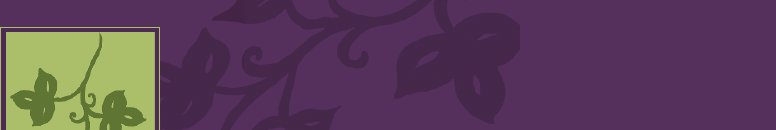 Three Month Mindful Eating Graduate Coaching Support and Mentoring Program for MB-EAT Professional Training Graduates OnlyOffered Four Times Annually (Jan., April, July, Oct)For those who have completed the professional training for MB-EAT and would like further support and mentoring in the following areas to prepare and lead your first groups or integrate the work with your individual client practice The program includes continued support and mentoring in the application of MB-EAT, Mindfulness Meditation and Mindful Eating Practice through virtual live video sessions. Topics include but are not limited to:Deepening and cultivating your meditation and mindful eating practiceMindfulness PracticeDeveloping and Deepening your personal practice Developing and Deepening the teaching of Mindfulness PracticeDeveloping and Deepening the teaching of Mindful EatingGuided mindful eating and meditation practiceOngoing consultation and feedback on content, teaching and guiding practices in the 12 week program and with individualsNuts and Bolts of Setting Up Your ProgramOngoing consultation and feedback on setting up programs individually, privately, in your facility or community. Effective Delivery of Mindful Eating Exercises, Individually and in GroupsThe Art of True Nourishment: Compassion and Lovingkindness Practices, Nourishment in Everyday Life, Well Nourished LifeCase examples, working with real clientsFeedback and role playingTypical questions and effective wise responsesGroup and Individual Coaching Options:Group Coaching - Mentoring and Support ProgramSix Group Coaching Sessions(One hour Each – Two Weekdays a Month) for 3 MonthsTuesdays or Wednesdays, Meeting dates: twice a month beginning NovemberChoose either: 10:00 a.m. (PST)/1:00 p.m. (EST) OR 5:00 pm PST/8:00 pm ESTSessions are recorded and questions can be submitted.Program Fees: Only $49/session for Group Coaching Sessions:2 easy monthly payments of $147 (total of $294)Individual Coaching, Mentoring and Support ProgramsPROGRAM OPTIONS:1 Hour Session Package with GROUP PROGRAM IncludedOption One - 3 Month Program       2 - One Hour Individual Coaching Calls per Month        Plus ‘Free Bonus’ - GROUP PROGRAM$297/month – (total of $891), with three monthly paymentsOption Two -   3 Month Program:   2 - 30 Minute Individual Coaching Calls/ Month $147/month – (total of $441), with three monthly paymentsGroup Program Available with 50% Discount ($147 additional)Request Registration Form by Email